ANGLICKÝ JAZYKPovinný úkol k odevzdání:termín zadání: 18. 5. 2020termín odevzdání: 23. 5. 2020vyučující: Ing. Věra BerkováMilí rodiče, milé děti, děkuji za účast na online hodině a také za vypracované úkoly. Některé úkoly jsou vážně skvělé, ať po jazykové stránce, tak po výtvarné. Na vašich emailech byste měli také obdržet pozvánku na další online hodinu, která se bude konat ve středu 20.5.2020 od 9.00. Moc se na děti těším. Tento týden si doplníme slovní zásobu k tématu zvířata ještě o divoká zvířata, budeme procvičovat zápis a čtení číslovek, tentokrát ve spojení s britskou měnou. K procvičování slovní zásoby – na následujícím odkazu máte k dispozici slovíčka k procvičování: https://quizlet.com/join/GfhuqMeR8  S pozdravem Věra Berková Lekce 20 – How much is it? … Kolik to stojí?školní sešit: Přepiš do sešitu následující text. 						18th MayTheme: 	How much is it? … Kolik to stojí?How much is it? - Kolik to stojí?too much – příliš mnohotoo expensive – moc drahýtoo cheap – příliš levnýcheap – levný expensive – drahý1p – a penny, one penny10p - ten pence, ten /pi:/99p – ninety- nine pence, ninety-nine /pi:/£1 – a pound, one pound£3 – three pounds£5.55 – five pounds fifty-five, five fifty-five------------------Učebnice: str. 42 a 43/cv. 1, 2, + přečíst a naučit se novou slovní zásobu dole na str. 42 a 43str. 42/cv. 1 – poslechni si nahrávku (č. 55), přečti a přelož si povídání o divokých zvířatechstr. 42/cv. 2 – poslechni si a zkus číst ceny v britské měně Pracovní sešit: str. 42 a 43/cv. 1, 2, 3, 4, 5, 6 cv. 1: vyber z rámečku slovíčka, zkus je přiřadit k zápisu jejich výslovnosti, doplň český význam slovacv. 2: vylušti obrázkové křížovkycv. 3: podle popisu doplň název zvířetecv. 4: přiřaď číslovky k slovnímu vyjádřenícv. 5: vyber z rámečku slovíčka a zkus je přiřadit k zápisu jejich výslovnosti, doplň český význam slovacv. 6: odpověz na otázky podle skutečnosti doporučené stránky k inspiraci a procvičování:https://www.youtube.com/watch?v=CA6Mofzh7johttps://www.youtube.com/watch?v=QhQpT9-8Bss&list=PLXb8xvZvLYLVzm0MctLfNQcFNlkyjfTmZa jedna prémiová píseň pro dobrou náladu https://www.youtube.com/watch?v=mrOWDPkYyP0Vypracovaný úkol celý najednou nafoťte nebo naskenujte a obrázky hotové práce zašlete ke kontrole na gmail: vera.berkova@zsuj.cz. Už se moc těším.Do předmětu zprávy napište: Úkol č. 10 – 5.A - jméno žáka (např. Úkol č. 10 – 5. A – O. Berka). 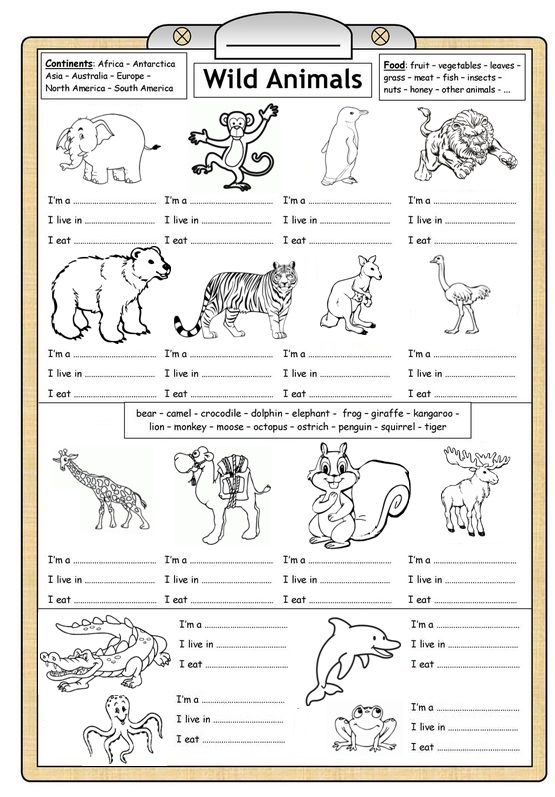 